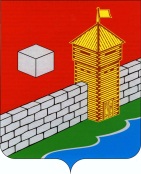 КОНТРОЛЬНО-РЕВИЗИОННАЯ  КОМИССИЯЕТКУЛЬСКОГО МУНИЦИПАЛЬНОГО РАЙОНАЛенина ул., д. 34, каб. 37, с. Еткуль, 456560. тел./факс (35145) 2-26-93с. Еткуль                                                                                                                     исх.№ 14                                                                                                                   от « 19» февраля  2016г.Заключение №по результатам внешней проверки годового отчета« Об  исполнении  бюджета   Печёнкинского  сельскогопоселения за  2015 год »На основании статьи 264.4 Бюджетного кодекса РФ и распоряжения председателя  контрольно-ревизионной  комиссии  Еткульского муниципального района  В.Г. Садовского  «О внешней проверке годовой бюджетной отчетности сельских поселений» от 08 февраля 2016 года №3-ОД, в соответствии с Соглашением «О передаче контрольно-ревизионной комиссии Еткульского муниципального района полномочий контрольно-счетного органа Печёнкинского сельского поселения по осуществлению внешнего муниципального финансового контроля»  от 25.12.2015г. года ,старшим бухгалтером-ревизором контрольно-ревизионной комиссии  Н.Ю. Трапезниковой проведена внешняя проверка годового отчета об исполнении бюджета  Печёнкинского сельского поселения за 2015 год.Цель проверки : Подготовка  заключения об исполнении бюджета  Печёнкинского сельского поселения  за 2015 год Предмет проверки: годовая бюджетная отчётность   за 2015 год.Задачи проверки:  - проверить состав и содержание форм годовой бюджетной отчётности за 2015 год;-определить полноту исполнения бюджета по объему и структуре доходов;-установить своевременность и полноту исполнения расходных обязательств бюджета, в том числе по исполнению программной части бюджета;-определить законность и обоснованность источников финансирования дефицита местного бюджета;-провести анализ выявленных по итогам исполнения бюджета отклонений и нарушений бюджетного процесса, а так же внести предложения по их устранению,- дать  оценку достоверности данных годового отчёта об исполнении бюджета поселения  за 2015 год.Форма проверки: камеральная. Проверка проводилась  с  15.02.2016г.по 19. 02. 2016г.Ответственными должностными лицами в проверяемом периоде являлись: - Глава администрации Печёнкинского сельского поселения –  В.В. Гришанин  до ноября 2015г.(расп. № 150 от 06.11.2015г.);  В.В. Балашов с ноября 2015г.( решение Совета депутатов № 13 от 13.11. 2015г.).- И.О. главного  бухгалтера   И. Г. Идрисова до февраля 2015г ( расп. № 5 от 24.02.2015г.);   Е.В. Ковко с февраля 2015 г. ( расп. № 6 от 24.02.2015г.).1.Общие положения	Проверка проведена на основе бюджетной отчетности администрации Печёнкинского сельского поселения за 2015 год в составе, определенном Инструкцией о порядке составления и представления годовой, квартальной и месячной отчетности об исполнении бюджетов бюджетной системы РФ, утвержденной приказом Минфина РФ от 28.12.2010 №191н в ред. от 26.10.2012г.  (далее – Инструкция №191н), Инструкцией о порядке составления, представления годовой, квартальной бухгалтерской отчетности государственных (муниципальных) бюджетных и автономных учреждений, утвержденной приказом Минфина РФ от 25.03.2011г. №33н (далее – Инструкция №33н).	Администрация поселения является органом местного самоуправления сельского поселения, осуществляет управленческие функции, действует на основании Устава, принятого постановлением Советом депутатов Печенкинского сельского поселения  от 12 мая 2005 года. № 04 с изменениями от 15.06.2005г. №08, от 30.11.2007г. №127, от 02.09.2009г. №175, от 10.09.2009г. № 225, 06.11.2009 г. № 231, № 28 от 27.05.2010г.; № 73 от 27.01.2011г.).Устав  зарегистрирован  в Главном  Управлении  Министерства  Юстиции  РФ по Челябинской области  от 30.10.2008г.  №745083122008002	Совет депутатов является представительным органом местного самоуправления поселения, образованным для осуществления управленческих функций.	Согласно данным отчета «Сведения о количестве подведомственных учреждений» (ф.0503161) на 01.01.2015 и на 31.12.2015 года в ведении Администрации   Еткульского  сельского поселения находились 2 учреждения,   получатели средств бюджета поселения , в том числе :01-Орган власти (администрация поселения). Главный распорядитель,главный администратор доходов, главный администратор источников финансирования дефицита бюджета, участник бюджетного процесса;08-учреждение культуры МБУК « ЦБКС  Печёнкинского сельского поселения», получатель субсидий            Сельское поселение является юридическим лицом, имеет свою территорию, в границах которой осуществляется местное самоуправление, гербовую печать, бланки со своим наименованием, расчётный, лицевой счета, муниципальную имущественную собственность.Внешняя проверка годового отчёта «Об исполнении бюджета» проводилась по принципу  существенности и включала в себя анализ , сопоставление и оценку годовой бюджетной   отчётности  администрации сельского поселения  (органа организующего исполнение местного бюджета) об исполнении бюджета и других материалов за 2015 год.Перечень законодательных и других нормативных правовых актов:Бюджетный кодекс Российской Федерации;Налоговый кодекс Российской Федерации;Закон РФ от 06.10.2003 № 131-ФЗ «Об общих принципах организации местного самоуправления в Российской Федерации»;Федеральный закон от 6.12.2011г. № 402-ФЗ «О бухгалтерском учете»;Приказ Минфина России от 01.12.2010 N 157н (ред. от 12.10.2012) "Об утверждении Единого плана счетов бухгалтерского учета для органов государственной власти (государственных органов), органов местного самоуправления, органов управления государственными внебюджетными фондами, государственных академий наук, государственных (муниципальных) учреждений и Инструкции по его применению" Инструкция о порядке составления и представления годовой, квартальной и месячной отчетности об исполнении бюджетов бюджетной системы Российской Федерации, утвержденная приказом Минфина России от 28 декабря . N 191н (с изменениями и дополнениями);Указания о порядке применения бюджетной классификации Российской Федерации, утвержденные приказом Минфина России от 28 декабря . № 190н (с изменениями и дополнениями);Решение Совета депутатов  Печёнкинского сельского поселения  от 29.10.2013г. № 156 «Об утверждении положения о бюджетном процессе в  Печёнкинском сельском поселении» Решение Совета депутатов Печёнкинского сельского поселения от 26.12.2014г. № 198"О бюджете Печёнкинского сельского поселения на 2015 год и на плановый период 2016 и 2017 годов";Решения Совета депутатов Печёнкинского сельского поселения от 26.08.2015г. № 222; от 28.10.2015г. № 12а;  от 23.12.2015г. № 22  "О внесение изменений в Решение  Совета  депутатов Печёнкинского сельского поселения  от 26.12.2014г. № 198  «О бюджете  Печёнкинского сельского поселения на 2015 год и на плановый период 2016 и 2017 годов".2. Проверка полноты и состава представленной отчетности в соответствии с требованием приказа от 28.12.2010г. №191н. (в редакции от 29.12.2011г. №191н).Бюджетная отчетность сельского поселения за 2015 год предоставлена в контрольно-ревизионную комиссию в установленный срок  в соответствии с требованиями п.11.1 Инструкции №191н « О порядке составления и предоставления годовой, квартальной, месячной отчётности  об исполнении бюджетов бюджетной системы Российской Федерации» утв. пр. МФ РФ от 28.12.2010г. № 191н( изм. от 29.12.2011г. № 191н) в соответствии  с инструкцией № 191н в её состав  включены следующие формы:Баланс исполнения бюджета на 01.01.2015г. (ф.0503120);Справка по заключению счетов бюджетного учёта  отчётного финансового года (ф. 0503110);Сведения о движении нефинансовых активов (ф.0503168);Справка по консолидированным расчетам (ф.0503125);Сведения о дебиторской и кредиторской задолженности (ф.0503169);Сведения об изменении бюджетной росписи ГРБС (ф.0503163);Баланс по поступлениям и выбытиям бюджетных средств (ф.0503140);Отчет о кассовом поступлении и выбытии средств бюджета (ф.0503124);Отчет о кассовом поступлении и выбытии средств от приносящей доход деятельности (ф.0503134);Отчет о движении денежных средств (ф.0503123);Справка по заключению счетов бюджетного учета отчетного финансового года (ф.0503110);Отчет о финансовых результатах (ф.0503121);Отчет об исполнении бюджета (ф.0503117);Отчет о принятых обязательствах (ф.0503128);Пояснительная записка (ф.0503160);Справочные таблицы.            В соответствии с п.9. инструкции 191н  бюджетная отчётность составлена с нарастающим      итогом ,  с начала года , в рублях  с точностью до второго десятичного знака после запятой.            2.1.     Проверка соответствия Главного распорядителя бюджетных средств                                                основным характеристикам ст. 158 БК РФ            Постановлением главы  Печёнкинского  поселения от  28.12.2011г. № 176  «О  перечне главных  распорядителей и получателей бюджетных средств Печёнкинского сельского поселения»  утверждены: Главный распорядитель средств бюджета  Печёнкинского сельского поселения:- Администрация Печёнкинского сельского поселения.2.   Получатель  средств  бюджета  Печёнкинского сельского поселения:- Администрация   Печёнкинского  сельского поселения.2.2.  Проверка соответствия Главного  администратора бюджетных  средств основным характеристикам ст. 160.1  БК РФРешением Совета депутатов  Печёнкинского сельского поселения  от 26.12.2014г.  № 198 "О бюджете  Печёнкинского сельского поселения на 2015 год и на плановый период 2016 и 2017 годов"  утвержден  перечень главных администраторов доходов бюджета  сельского поселения:653 - Администрация сельского поселения034 – Главное контрольное управление Челябинской области– Контрольно-счетная палата Челябинской области3.Организация  бюджетного  процесса в  Печёнкинскомсельском поселение. Основные характеристикиисполнения бюджета за 2015 г.Бюджетный процесс в Печёнкинском сельском поселении  основан на нормах  Бюджетного кодекса РФ , Устава Печёнкинского сельского поселения , а также  Положения о бюджетном процессе.Бюджет на 2015 год  утверждён до начала  финансового года. Предельные  значения его параметров, установленные ст. 184.1 БК РФ  и ст. ст.15, 20. Положения о бюджетном процессе , соблюдены.Решением Совета депутатов Печёнкинского сельского поселения от 26.12.2014г. № 198 "О бюджете  Печёнкинского сельского поселения на 2015 год и на плановый период 2016 и 2017 годов" (далее – решение о бюджете) утверждены основные характеристики бюджета  Еткульского  сельского поселения на 2015 год:- общий объем доходов бюджета поселения в сумме 6212,7 тыс. руб., в том числе безвозмездные поступления от других бюджетов бюджетной системы Российской Федерации в сумме 4751,4тыс. руб.;- общий объем расходов бюджета поселения в сумме 6212,7тыс. руб.;- без дефицита:-верхний предел муниципального  внутреннего долга на 01.01.2015г. установлен в сумме 0,0тыс. рублей.В течение 2015 года  изменения и дополнения в бюджет сельского  поселения вносились 3 раза,  были связаны с корректировкой  планируемых   безвозмездных поступлений , а также    перераспределением бюджетных ассигнований. Изменения и дополнения, связанные с корректировкой  планируемых  неналоговых и налоговых  поступлений с учётом их фактической собираемости  в решение о бюджете  не вносились. Дополнительные доходы в сумме  679,0 тыс. рублей – не утверждены . соответственно  и не распределены  по расходным статьям , тогда как в администрации  сельского поселения  имеется просроченная Кт задолженность в сумме  482,6 тыс. рублей.  Последняя корректировка параметров  бюджета принята 23.12.2015гВ результате, с учетом изменений, утверждены основные характеристики бюджета  Печёнкинского  сельского поселения:- общий объем доходов поселения в сумме 7364,3 тыс. рублей, увеличен на 1151,6 тыс. рублей или на 18,5 % от первоначально утвержденного  объема доходов поселения;- общий объем расходов в сумме 8012,3 тыс. рублей,  увеличен на 1799,6тыс. рублей ;- дефицит бюджета поселения на 01.01.2016г.,  составил  648,0 тыс. рублей,  или 44,3%  от общего  годового объёма собственных  доходов местного бюджета  (остаток  денежных средств  на лицевом счёте  на 01.01.2015г. – 1092,4тыс. рублей).Бюджет  Печёнкинского сельского поселения сформирован за счёт безвозмездных поступлений  и собственных доходов ( налоговых и неналоговых доходов). Бюджет  поселения  обеспечил исполнение расходных обязательств  в объёме  7243,3 тыс. рублей  или на 90,4%. Исполнение бюджета Печёнкинского  сельского поселения за 2015 год характеризуется следующими показателями:Таблица 1тыс. рублей(согласно  данным  ф. 0503120 Баланс исполнения бюджета, остаток денежных средств на лицевом счёте  020211 составлял на 01.01.2015г.- 1092,4 тыс. рублей, на 01.01.2016г. – 1848,7 тыс. рублей). Согласно данным годового отчёта «Об исполнении бюджета» за 2015 год ( ф. 0503117) - бюджет поселения на 2015 год исполнен: - по доходам в сумме 7999,6 тыс. рублей или на 108,6% к общему утвержденному  объему доходов бюджета поселения на 2015 год ,на 128% к первоначально утвержденным бюджетным назначениям. - по расходам – 7243,3тыс. рублей или на 90,4% к утвержденному общему объему расходов бюджета поселения на 2015 год, на 116% к первоначально утвержденным бюджетным ассигнованиям;- профицит составил 756,3 тыс. рублей.В сравнении с 2014 годом поступления доходов  в 2015 году уменьшились на 5% или на 422,2 тыс. рублей,  расходы бюджета поселения уменьшились на 9,7%  или на  671,0тыс. рублей .Структура  доходов бюджета по источникам	Таблица 24. Исполнение бюджета по доходам за 2015 годДоходы бюджета поселения  формируются  за счёт  местных налогов и сборов , отчислений от  федеральных , областных налогов и сборов по нормативам, утверждённым Законодательным Собранием Челябинской области , неналоговых доходов , а также безвозмездных отчислений.Данные об исполнении доходов бюджета поселения  отражены в формах Годового отчёта  : ф. 0503121, ф. 0503123, ф. 0503117.В доходную часть бюджета  Печёнкинского сельского поселения за 2015 год поступило доходов в сумме 7999,6 тыс. рублей, что составило 108,6% от уточненных плановых назначений, в том числе:- налоговых доходов – 2004,9 тыс. рублей (142%);- неналоговых доходов – 135,6 тыс. рублей (255%);- безвозмездных поступлений – 5859,0тыс. рублей (99,2%).Таким образом, в отчетном году:- налоговые доходы выполнены с превышением  плана на 596,6 тыс. рублей,- неналоговые  доходы   выполнены с превышением  на 82,6 тыс. рублей ,-  безвозмездные поступления не  поступили в сумме 44,0 тыс. рублей.Относительно 2014 года налоговые доходы увеличились   на 338,3тыс. рублей или на 20%, неналоговые доходы уменьшились  на 2243,2 тыс. рублей или на 94%, безвозмездные поступления  увеличились  на 1483,0 тыс. рублей  или на 34%.При сопоставлении данных раздела «Доходы» гр.4 «Бюджетная деятельность» и данных раздела «Расходы» гр.4 «Бюджетная деятельность» с данными сводной главной книги и оборотно-сальдовой ведомости по сч.401.10 «Доходы текущего финансового года», 401.20 «Расходы текущего финансового года» в разрезе КОСГУ расхождений  не обнаружено.4.1 Исполнение бюджета по собственным  доходам   В доходной части  бюджета поселения ( 7999,6 тыс. рублей) , удельный вес собственных доходов  составляет  27% или  2140,5 тыс. рублей.         В собственных доходах , удельный налоговых доходов составляет 94 %  или 204,9тыс. рублей, удельный вес неналоговых доходов составляет 6% или 135,6 тыс. рублей.                                                  Анализ по видам  собственных  доходов              											                Таблица № 3Тыс.рубПоступления налоговых доходов в бюджете Печёнкинского сельского поселения в 2015 году составили 2004,9 тыс. рублей или 142% к первоначальному и  утверждённому плану.  План  выполнен и перевыполнен  по 3 источникам  налоговых доходов ( НДФЛ, земельный налог , налог на имущество), план не выполнен по сельхоз. налогу.Одним из основных доходных источников бюджета поселения в 2015 году явился земельный налог (59% в объеме собственных доходов) поступления которого составили  1267,0тыс. рублей, или 180% к первоначальному и  утвержденному плану , (в сравнении с 2014 годом поступления увеличились на 826,8 тыс. рублей).Налог на имущество физических лиц (28% в объеме собственных доходов), поступления  составили  610,7 тыс. рублей,   исполнен на  102% к первоначальному  и утвержденному годовому плану. В сравнении с 2014 годом поступления  уменьшились  на  143,6 тыс. рублей  или на 19%.          Налог на доходы физических лиц,  поступления этого налога в 2015 году составили 141,9тыс. рублей, или 154% к уточненному и первоначально утвержденному плану. В сравнении с 2014 годом поступления  НДФЛ , по причине  снижения норматива  отчислений налоговых доходов ,уменьшились  на 69%  или  на  328,9 тыс. рублей.         Единый сельхоз.налог,  запланирован в сумме 15,0тыс. рублей.  В графе 5 раздела 1 «Доходы» ф. 0503117 исполнение отражено в сумме -14,8 тыс. рублей со знаком минус , т.к. был произведён  возврат неверно  начисленной суммы  сельхоз.налога .            Поступления неналоговых доходов в бюджете  Печёнкинского сельского поселения в 2015 году составили 135,6 тыс. рублей или 255% к первоначальному и утверждённому плану.            Доходы в виде  арендной платы за использование имущества  составили 36,1 тыс. рублей  или  72%  к первоначальному  и утверждённому  плану.  В сравнении с 2014 годом   поступления от платежей  арендной платы уменьшились   на 20,3  тыс. рублей.         Поступления прочих доходов составили  99,5 тыс. рублей. В сравнении с 2014 годом  поступления  увеличились  на 35,8 тыс. рублей.         Доходы от реализации  земельных  участков в бюджете не планировались , в течение года  поступлений не было, в 2014 году  доходы от реализации земельных участков составляли 1186,5 тыс. рублей.  4.2.  Безвозмездные поступления          Финансовые взаимоотношения  бюджета сельского поселения  с районным бюджетом  сформированы  в соответствии с Бюджетным кодексом  РФ, Федеральным Законом  от 06.10. 2003г. №  131-ФЗ « Об общих принципах организации местного самоуправления в Российской  Федерации», Законом  Челябинской области  «О межбюджетных отношениях»  и  Положением «О межбюджетных отношениях в Еткульском муниципальном районе» , утв. решением Собрания депутатов Еткульского муниципального района   от 29.10.2008г. № 468.          Для исполнения  переданных  полномочий , в  бюджете поселения  планируются безвозмездные поступления  в виде  субвенций, дотаций, межбюджетных трансфертов и иных поступлений.  Согласно данным   годового отчета об исполнении бюджета за 2015 год ( ф. 0503117) ,  бюджет  Печёнкинского сельского поселения   был  дотационным  на  73 %.              Безвозмездные поступления   первоначально планировались  в  объёме  4751,4. рублей, в течение  года  поступления увеличились на 1151,6 тыс. рублей и окончательно в бюджете были утверждены в объёме  5903,0тыс. рублей. Безвозмездные поступления освоены  на 99,3% ( неиспользованные средства в сумме 44,0тыс. рублей) .  В сравнении с 2014 годом     безвозмездные поступления   увеличились   на 34% или  на 1483,0 тыс. рублей .                                                                                                                                                                                                               Таблица № 45. Ведение реестра расходных обязательств , подлежащих исполнениюв пределах , утвержденных  лимитов бюджетных обязательств  ибюджетных  ассигнований              Во исполнение ст. 87. БК РФ  в администрации сельского поселения ведется  Реестр расходных обязательств в пределах утвержденных лимитов бюджетных обязательств, что соответствует  порядку ведения  Реестра расходных обязательств  утв. Постановлением Правительства  Челябинской области от 17.04. 2008г. № 97-П  « Об утверждении порядка ведения реестра расходных  обязательств Челябинской области»  и порядку ведения Реестра расходных обязательств сельского поселения   утв. постановлением администрации  Печёнкинского сельского поселения № 13 от 13.07.2011г.             В администрации поселения составлена  сводная бюджетная роспись расходов и сводный реестр лимитов бюджетных обязательств . Сводная  роспись расходов утверждена на  2015 год  в разрезе  ГРБС, разделов, подразделов , целевых статей, видов расходов в общей сумме   8012314рублей 63 копейки ( ф. 0503163). Исполнение расходов бюджета поселения осуществлялось финансовым органом администрации сельского поселения по сводной бюджетной росписи  на основании  кассового плана и заявок на финансирование. Исполнено денежных обязательств   в сумме  7243351рубль 32 копейки ,  не исполнено бюджетных назначений 769 ,0 тыс.рублей ( подтверждено ф. 0503128 отчет о принятых бюджетных обязательствах).6.     Исполнение  бюджета поселения  по  расходам          Первоначальный объем расходов бюджета сельского поселения на 2015 год утв. Решением Совета депутатов  Печёнкинского сельского поселения № 198 от 26.12.2014г. «О бюджете  Печёнкинского сельского поселения на 2015 год и плановый период 2016-2017г.г.»  утверждены бюджетные ассигнования  по расходам  в объеме   6212,7 тыс. рублей.С учетом изменений, Решением Совета депутатов  сельского поселения № 22 от 23.12.2015г. окончательно   утверждены   ассигнования по расходам  бюджета  в сумме 8012,3 тыс. рублей,  ассигнования увеличились на 1799,6 тыс. рублей, что соответствует  данным  ф. 0503163 «Сведения об изменениях бюджетной росписи ГРБС » и уточненной бюджетной росписи расходов бюджета поселения  на 31.12.2015 г.).Согласно представленному  годовому отчету об исполнении бюджета (ф. 0503117), расходы сельского поселения за 2015 год исполнены  в объеме 7243,3 тыс. рублей или  90,4% к уточненным бюджетным  ассигнованиям.  Показатели  раздела 2 «Расходы бюджета»  ф. 0503117  годового отчета об исполнении бюджета не имеют расхождений с показателями  р. 2  ф. 0503164  сведения  об исполнении бюджета.         Объем неиспользованных бюджетных ассигнований составил  769,0 тыс. рублей  или 9,6%  от  уточненных бюджетных назначений ( неиспользованные ассигнования :  114,8 тыс. рублей – общегосударственные вопросы; 221,3 тыс. рублей – национальная экономика (дор. фонды);  288,7 тыс. рублей – ЖКХ;  100,0 тыс. рублей – культура, 44, 0  тыс. рублей – социальная политика  ).           Анализ кассового исполнения расходов бюджета  сельского поселения в разрезе  разделов функциональной классификации расходов бюджетов РФ за 2015 г. представлен в таблице № 5.                                                                                                                                                                                                          Таблица №5Наибольший удельный вес в расходах бюджета составляют расходы на:-общегосударственные вопросы  36% ( 2576,8 тыс. рублей);- культура и кинематография  35% (2508,0 тыс. рублей);Меньшую долю в расходах бюджета  составляют функциональные направления:-Жилищно-коммунальное хозяйство  13% (942,9 тыс. рублей);-национальная экономика 12% (890,6 тыс. рублей);-национальная оборона 2,6% (192,5 тыс. рублей);-социальная политика 1% ( 101,3 тыс. рублей);              В сравнении с 2014 годом, в 2015 году  исполненные  ассигнования, в общем, уменьшились на 671,0тыс. рублей. 7. Анализ Дебиторской  и  Кредиторской задолженностиСогласно данным годовой бюджетной отчетности  ф. 0503120  «Баланс исполнения бюджета» и ф. 0503169  «Сведения о дебиторской и кредиторской задолженности».           1.На  01.01.2015г. Дебиторская  задолженность (Дт)  составляла 38,8 тыс. рублей, на конец отчетного  периода,  на 31.12.2015г.,  Дт  задолженность  увеличилась на 54,0 тыс. рублей и  составила  92,8 рублей  .Дт задолженность отразилась :-на сч. 206-  расчеты по выданным авансам в сумме 5,1 тыс. рублей;-на сч 303- расчёты по платежам в бюджет в сумме 87,6 тыс. рублей, излишне уплаченные страховые взносы в ПФ и ФСС. Нарушение  ст. 38, ст.161., ст.163 БК РФ  использование средств бюджета на оплату  расходов  , которые должны осуществляться за счёт внебюджетных фондов,  квалифицируются , как дополнительные расходы из бюджета.2. На 01.01.2015 года Кредиторская задолженность  (Кт) составляла 68,8 тыс. рублей, на конец расчётного периода  Кт задолженность увеличилась в разы и на 31.12.2015 г. составила  520,1 тыс. рублей, в разрезе по счетам ,Кт задолженность   выглядит следующим образом : -на сч 208 «расчёты с подотчётными лицами»  446рублей  ( Кт задолженность просроченная);-на сч 205 «расчёты  по доходам»- 482,2 тыс. рублей  (Кт задолженность просроченная);-на сч. 302 –« расчеты по принятым обязательствам» Кт  задолженность  составляет  37,5тыс. рублей .В нарушение  п. 167  Инструкции № 191н , в текстовой части Пояснительной записки  раздела 4 « Анализ показателей  отчётности субъекта  бюджетной отчётности»  ф. 0503160 не указаны причины  образования  просроченной Дебиторской и Кредиторской  задолженности, не прописаны  меры по снижению  Дт  и  Кт  задолженности .В ф.0503169 «Сведения о Дебиторской и Кредиторской задолженности» не заполнена  графа  4  сумма   просроченная Дт , Кт  задолженности на начало года , не заполнена графа  7  сумма  просроченная Дт , Кт задолженности  на конец года .8.      Исполнение программной части  бюджета  Печёнкинского сельского поселения  в 2015году.Согласно основным направлениям  налоговой и бюджетной политике  сельского поселения  , в бюджете  поселения   программно - целевым методом  планирования расходов  должно быть  охвачено  90%  расходов бюджета. В течение года в сельском  поселении  осуществлялась  реализация  мероприятий  4 целевых  программ. Плановые назначения по  программам составили 6488,3 тыс. рублей, их удельный вес в  общем объёме расходов ( 7243,3 тыс. рублей)  составил 90% .Исполнение программной части  бюджета Печёнкинского сельского поселения  в 2015г. представлено в таблице № 7.Таблица 7тыс.рублейВ рамках целевых программ не исполненными остались средства в сумме 615,4тыс. рублей, что связано с оплатой фактически выставленных счетов.	9. Бюджетные  кредиты  и  муниципальный  долг.                 В течение отчетного периода бюджетные кредиты из бюджета поселения  не предоставлялись. Муниципальный долг по  состоянию на 01.01.2016г. отсутствует, муниципальные гарантии из бюджета не предоставлялись.10. Проверка форм сводной бюджетной отчетности в соответствиис данными   книги  Журнал-Главная , регистровбухгалтерского учетаНа основании письма казначейства РФ от 31.01.2012г. № 42-7.4-18/2.-28. проведена проверка  соответствия  показателей  баланса исполнения бюджета (ф. 0503120), справки по заключению  счетов бюджетного учета отчетного финансового года (ф.0503110), отчета о финансовых результатах  деятельности (0503121), отчета об исполнении бюджета (ф.0503117), сведений о движении нефинансовых активов (ф.0503168), отчета о движении денежных средств (ф. 0503123),  сведений о кредиторской, дебиторской задолженности (ф. 0503169).                 На основании  распоряжения  администрации Печёнкинского поселения № 29 от 30.11.2015г. была проведена инвентаризация муниципального имущества , денежной наличности  в кассе администрации . Сверка  расчетов с дебиторами и кредиторами не проводилась. Согласно требований ст. 12  ФЗ «О бухгалтерском учёте»  инвентаризацию  активов следовало  проводить  перед составлением годового отчёта на 01 ноября  текущего года.Баланс исполнения  бюджета  Печёнкинского  сельского поселения  на 01.01.2016г. ф.0503120.Представленный  баланс  сформирован на  основании остатков счетов бюджетного учета  в главной книге  на 01.01.2015г. на сч. 20211  отражен остаток в сумме – 1092443 рубля 54 коп, на 31.12.2015г  остаток отражен  в сумме  1848761  руб.  33 коп. Данные   книги Журнал-Главная  не имеют расхождений  с данными  Баланса  исполнения бюджета на 01. 01 .2015г.  и  на  31.12. 2015г.  стр. 180,181.  ф. 0513120. , ф. 0503140.Справка по заключению счетов бюджетного учёта  отчётного финансового года  ( ф. 0503110) отражает обороты , образовавшиеся в ходе  исполнения бюджета  по счетам бюджетного учёта , подлежащим закрытию по завершению отчётного финансового года в разрезе бюджетной деятельности. Заключительные записи по Дебету в сумме 7999669 рублей 11коп, заключительные записи по  кредиту  7999669 рублей 11 коп.Отчет о принятых бюджетных обязательствах( ф. 0503128).  В  данном отчете   в графах 4 и 5 отражены  утвержденные  бюджетные ассигнования  и   лимиты бюджетных ассигнований в сумме 8012314 рублей 63 коп. в  графах  7 и 9 отражены  принятые бюджетные обязательства и принятые денежные обязательства  в сумме 7393351 рубль 32 коп. , что подтверждается    данными  ф. 0503163 «Сведения об изменениях бюджетной росписи ГРБС» , главного администратора источников финансирования дефицита бюджета .              Данные графы 10 , ф. 0503128 « исполнено денежных обязательств» ,  в сумме  7343351 рубль 32 коп. подтверждены строками 210  и  графы 4  раздела 2 «Выбытия»  ф.  0503123   «Отчета о движении денежных средств.  Отчет об исполнении бюджета ( ф. 0503117)сформирован на основании данных движения бюджетных средств на лицевом счёте  « средства муниципального бюджета».  Показатели в отчёте об исполнении бюджета ф. 0503117  отражены  на 31.12.2015г.Исполненные  бюджетные назначения  за 2015 год в сумме рубля 7 999669рублей 11 коп. , отражены  в графе 5.  раздела 1. «Доходы бюджета» ф. 0503117   соответствуют данным  по сч. 205   книги Журнал-Главная.           Утвержденные бюджетные назначения  на 2015 год   в сумме 8 012314 руб.63 коп.отражены  в графе 4 раздела 2 «Расходы бюджета» ф. 0503117 и соответствуют данным по сч.501 13  главной книги. Исполненные бюджетные ассигнования  за 2015год в сумме  7243351 руб. 32 коп.  отражены в графе 5 раздела 2 «Расходы бюджета» и соответствуют  данным по сч.304 05  книги Журнал- Главная .         Показатели  исполненных бюджетных  назначений  по доходам и расходам  не имеют  расхождений  с показателями ф.  0503164 «Сведения об исполнении бюджета » и ф.  0503123 «  Отчёт о движении денежных средств».Отчёт о движении денежных средств  (ф. 0503123) сформирован на основании  данных о движении денежных средств на едином счёте бюджета , открытом в органе  Федерального казначейства. Представленная ф. 0503123  сформирована в соответствии с пунктами 130-134 инструкции 191н. Суммы поступлений и выбытий , отражённые в отчёте  с разбивкой по кодам КОСГУ , соответствуют данным  отчёта об исполнении бюджета за 2015 год   формы 0503117.Сведения  о движении нефинансовых активов  (ф. 0503168) (бюджетная деятельность)Показатели   строк  010 «Основные средства»   графы 4 « на начало года» отражены   в сумме  1200,3 тыс. рублей и  графы 11 «на конец года»  отражены в сумме  1285,4 тыс. рублей, не имеют расхождений с   данными  баланса исполнения бюджета ф. 0503120.            Показатели строк 320 «недвижимое имущество в составе казны «  графа 4 «на начало года» отражены в сумме 19151,7 тыс. рублей  и графы 11 «  наличие на конец года» отражены в сумме  19151,7 тыс. рублей, не имеют расхождений с данными  баланса исполнения бюджета ф. 0503120. Пояснительная  записка ( ф. 503160)  приложены  таблицы :- таблица № 1 – сведения об основных направлениях деятельности , (  сделана ссылка на Устав сельского поселения.);- таблица № 2 –сведения о мерах по повышению  эффективности расходования  бюджетных средств «Положение об основных  направлениях бюджетной и налоговой  политики на 2014-2016г.г.»  утв. решение совета депутатов  № 113 от 26.12.2014г.; «Положение о внутреннем финансовом контроле »  утв. пост. № 5 от 11.01.2013г.;  ЦП «Повышение эффективности бюджетных расходов Печёнкинского поселения» утв. решением Совета депутатов № 163 от 27.11.2013г.);  - таблица  № 3 -  сведения об исполнении текстовых записей закона (решения) о бюджете, в графе 1   указано  первоначальное решение Совета депутатов  Печенкинского сельского поселения  № 198 от 26.12.2014г. «О бюджете  Печёнкинского сельского поселения  на 2015 год и на плановый период 2016-2017 г.г.», а следовало указать содержание  статьи  решения о бюджете.  Графа 2 «результат исполнения»   не указан  результат исполнения текстовых  статей ( с указанием  показателей  характеризующих  степень их результативности) , Графа 3 « причины неисполнения»  не указаны причины неисполнения;- таблица  № 4 -  сведения об особенностях  ведения бюджетного учёта , в графе 1 отражены объекты  бюджетного учёта, в графе 2 отражены коды  бюджетного учёта,  в графе 3 отражена характеристика   метода оценки, в графе 4 «  правовое обоснование  »  сделана ссылка  на  нормативно-правовые  акты ( инструкция 157н , инструкция 162н) ;- таблица № 5 – о результатах мероприятий внутреннего контроля , в таблице 1рафы с 1-4 заполнены , но  не указано кем проводились  контрольные мероприятия , нет ссылки  на акт  контрольного мероприятия.-таблица № 6  -  сведения о проведение инвентаризаций , инвентаризация проведена на основании расп. № 29 от 30.11.2015г   (  нарушение  требований ст. 12  ФЗ «О бухгалтерском учёте» , инвентаризация проводится  перед составлением годовой  бухгалтерской отчётности  на 01.11.2015г.)- таблица № 7 -  о результатах внешних контрольных мероприятий – не заполнена                                               11.ВЫВОДЫ:1.Годовая бюджетная отчётность, представленная главным администратором  бюджетных средств, в контрольно-ревизионную комиссию представлена в установленный  срок, в полном объеме.2.Выявленные в ходе настоящей проверки нарушения  подлежат устранению.                                3.Неустранимые , принять к сведению для недопущения в дальнейшей работе.4.В целом представленная годовая отчетность является достоверной.                                                       12.  ЗАКЛЮЧЕНИЕ            1.По результатам внешней проверки годового отчёта  об исполнении бюджета  Печёнкинского   сельского поселения за 2015 год , контрольно-ревизионная комиссия Еткульского муниципального района считает: - что в ходе исполнения бюджета поселения , в целом выполнены задачи бюджетной и налоговой политики. Обеспечена приоритетность финансирования расходов социальной направленности , первоочередные расходы профинансированы;-  годовая бюджетная отчётность  сельского поселения  является полной и достоверной, представлена в установленные сроки; - показатели исполнения  бюджета  за 2015 год , отражённые в  отчёте об исполнении бюджета  Печёнкинского  сельского поселения за 2015 год :                    - по доходам – 7 999,6 тыс. рублей ;                    - по расходам – 7 243,3тыс. рублей;                    - профицит – 756,3 тыс. рублей.Соответствует суммарным показателям отчётов об исполнении бюджета получателей бюджетных средств.            2.Проверив  представленные материалы , контрольно-ревизионная комиссия Еткульского муниципального района  рекомендует:2.1. Совету депутатов Печёнкинского  сельского поселения : утвердить  «Отчёт об исполнении бюджета  Печёнкинского  сельского  поселения  за 2015 год».ПоказателиФактическое исполнение за 2014годУтверждено на 2015годУтверждено на 2015годФактически исполнено за 2015г.Отклонение к уточненному плану% исполнения% исполненияПоказателиФактическое исполнение за 2014годпервоначальный бюджетс учетом изменений (уточненный бюджет)Фактически исполнено за 2015г.Отклонение к уточненному планук первоначутвержд. назначениямк уточнен.бюджету с учетом измененийДоходы бюджета всего:8421,66212,77364,37999,6+ 635,3128108,6в том числе:- налоговые и неналоговые доходы4045,51461,31461,32140,6+679,1146146- безвозмездные поступления4376,04751,45903,05859,0-44,012399,3Расходы бюджета7914,36212,78012,37243,3-769,011690,4Дефицит (-)648,0Профицит (+)507,3-756,3источники2014г%  уд.вес 2015г%  уд.весБезвозмездные поступления5273Собственные доходы4827ПоказателиФактическое исполнение за 2014годУтверждено на 2015годУтверждено на 2015годФактически исполнено за 2015г.показатель к уточненномуплану+  -% исполнения% исполненияПоказателиФактическое исполнение за 2014годпервоначальный бюджетс учетом изменений (уточненный бюджет)Фактически исполнено за 2015г.показатель к уточненномуплану+  -к  первон. планук уточненплану с учетом изменен-й1. Собственные доходы4045,51461,31461,32140,5+679,1146146Налоговые доходы: % уд вес2478,261%1408,3961408,3962004,994+596,6142142- НДФЛ470,891,791,7141,9+50,2154154- единый с/х налог1,015,015,0-14,8-14,09999- налог на имущество754,2500,0500,0610,7+10,7102102-земельный налог440,2701,6701,61267,0+565,4180180-акцизы811,6000Неналоговые доходы1567,339%53,0453,04135,66+82,5255255-аренда земли260,5000-аренда имущества56,450,050,036,1-13,97272-доходы от реализации земельных участков1186,5000Прочие доходы63,73,03,099,5+96,5в 3,3рв 3,3рПоказателиФактическое исполнение за 2014годУтверждено на 2015годУтверждено на 2015годФактическисполнено за 2015г.Отклонен к утвержд плану с учётом изменений% исполнения% исполненияПоказателиФактическое исполнение за 2014годпервоначальный бюджетс учетом изменений (уточненный бюджет)Фактическисполнено за 2015г.Отклонен к утвержд плану с учётом измененийк первоначпланук утверждплану с учётом измененийБезвозмездные поступления4376,04751,45903,05859,044,012399,3- дотации3379,82994,53983,23983,20133100- субвенции178,7192,5282,7238,744,0124100-межбюджетныетрансферты817,51564,41637,11637,10105100КБККБКНаименование расходовФактически исполнено за 2014 годФактически исполнено за 2014 годУтверждено на 2015г с учетом изменений (уточненный бюджет)Фактически исполнено за  2015 годФактически исполнено за  2015 годДоля в факт.Расходах(%)Отклонения к  уточн-ну плануРазделПодразделНаименование расходовсуммадоля%суммасуммаисп%%    сумма0100Общегосударственные вопросы2948,5372691,62576,895,736114,80203Национальная оборона178.72192,5192,51002,600409Нац. экономика(дорожные фонды)525,56,61112,0890,68012221,30600Охрана окружающсреды13,7000801Культура, кинематография2608,02508,09635100,0 050ЖКХ1501,6191231,7942,976,513288,71000Соц. политика70,31145,3101,370144,01101Физическая культура и спорт37,431,031,01000ИТОГОИТОГО7914,38012,37243,390,4769,0Название программы и объектУтверждено бюджетом на 2015 годУтверждено бюджетом на 2015 годУтверждено бюджетом на 2015 годКассовое исполнение в 2015 годуКассовое исполнение в 2015 годуКассовое исполнение в 2015 годуКассовое исполнение в 2015 годуКассовое исполнение в 2015 годуКассовое исполнение в 2015 годувсегообл. бюджетмест.бюджетвсего% исполненияобл. бюджет% исполнениямест.бюджет% исполненияВЦП по повышению эффективности бюджетных расходов Печёнкинского сельского поселения на 2014г и плановый период 2016-2017г.г.утв решение № 163 от 27.11.2013г.2853,52853,52683,9942683,994ВЦП « Сершенствование  развития культуры и спорта в Печёнкинском сель поселении  на 2015  и плановый период 2016-2017г» утв. решение  № 171 от 17.12.2013г.2508,02508,02508,01002508,0100МП по жилищно-коммунальному хозяйству Печёнкинского сельского поселения на 2014г и плановый период  2016-2017г.г. утв. постановление  № 170 от 17.12.2013г.274,0274,049,41849,418ВЦ комплексное развитие улично_дорожной сети Печёнкинского сель поселения на 2010-2016г утв. постановление  № 130 от 30.06.2010г.853,0853,0631,674631,674Итого6488,36488,05872,990,55872,990,5Старший бухгалтер-ревизор контрольно-ревизионной комиссии Еткульского муниципального районаН.Ю. Трапезникова